Sukladno članku 4. Uredbe o raspisivanju i provedbi javnog natječaja i internog oglasa u državnoj službi („Narodne novine“, broj 78/17 i 89/19), a vezano uz raspisani Interni oglas, KLASA: 112-02/21-01/1055, URBROJ: 514-08-03-02-02/03-21-01 od 28. prosinca 2021. godine za popunu slobodnog radnog mjesta upravitelj Kaznionice u Valturi, objavljuje seOPIS POSLOVA RADNOG MJESTA, PODACI O PLAĆI, SADRŽAJU I NAČINU TESTIRANJA TE  PRAVNI I DRUGI IZVORI ZA PRIPREMANJE KANDIDATA ZA TESTIRANJENAPOMENA: Na službenoj web stranici Ministarstva pravosuđa i uprave https://mpu.gov.hr/ objavit će se mjesto i vrijeme održavanja testiranja najmanje pet dana prije dana određenog za testiranje.Opis poslova radnog mjestaUPRAVA ZA ZATVORSKI SUSTAV I PROBACIJUKAZNIONICA U VALTURIUpravitelj – 1 izvršitelj/ica upravlja radom Kaznionice; obavlja poslove koji su mu određeni zakonom i propisima;obavlja i druge poslove po nalogu nadređenih.Podaci o plaćiNa temelju članka 108. Zakona o državnim službenicima i namještenicima („Narodne novine“, broj 27/01), a u vezi s člankom 144. stavkom 2. Zakona o državnim službenicima („Narodne novine”, broj 92/05, 142/06, 77/07, 107/07, 27/08, 34/11, 49/11, 150/11, 34/12, 49/12 – pročišćeni tekst, 37/13, 38/13, 138/15 – Odluka Ustavnog suda Republike Hrvatske, 61/17, 70/19 i 98/19), plaću radnog mjesta čini umnožak koeficijenta složenosti poslova radnog mjesta i osnovice za izračun plaće, uvećan za 0,5% za svaku navršenu godinu radnog staža. Osnovica za obračun plaće za državne službenike i namještenike od 1. siječnja 2021. godine iznosi 6.044,51 kuna, a utvrđena je Kolektivnim ugovorom za državne službenike i namještenike („Narodne novine“, broj 112/17, 12/18, 02/19 , 119/19 i 66/20). Koeficijenti složenosti poslova radnog mjesta iz Internog oglasa je 2,425, sukladno Uredbi o nazivima radnih mjesta i koeficijentima složenosti poslova u državnoj službi („Narodne novine“, broj 37/01, 38/01, 71/01, 89/0, 112/01, 7/02, 17/03, 197/03, 21/04, 25/04, 66/05, 131/05, 11/07, 47/07, 109/07, 58/08, 32/09, 140/09, 21/10, 38/10, 77/10, 113/10, 22/11, 142/11, 31/12, 49/12, 60/12, 78/12, 82/12, 100/12, 124/12, 140/12, 16/13, 25/13, 52/13, 96/13, 126/13, 2/14, 94/14, 140/14, 151/14, 76/15, 100/15, 71/18, 73/19, 79/19 i 63/21), na temelju članka 144. Zakona o državnim službenicima („Narodne novine“, broj 92/05, 107/07, 27/08, 49/11, 150/11, 34/12, 49/12 - pročišćeni tekst, 37/13, 38/13, 1/15, 138/15 - Odluka i Rješenje Ustavnog suda RH, 61/17, 70/19, 98/19).Dodatak na osnovnu plaću iznosi 10%, a utvrđen je člankom 8. Uredbe o poslovima i posebnim uvjetima rada u državnoj službi („Narodne novine“ broj 74/02, 58/08, 119/11, 33/13, 65/15, 2/17 i 63/21).Sadržaj i način testiranja i pravni izvori za pripremanje kandidata za testiranje:Testiranje se provodi u dvije faze, nakon kojih slijedi razgovor (intervju) s Komisijom za provedbu internog oglasa.Prva faza testiranja -  sastoji se od provjere znanja, sposobnosti i vještina bitnih za obavljanje poslova radnog mjesta za koje se je kandidat/kinja prijavio/la  - pismena provjera Pitanja kojima se testira provjera znanja, sposobnosti i vještina bitnih za obavljanje poslova radnog mjesta za koje je raspisan interni oglas temelje se na sljedećim pravnim izvorima:Zakon o sustavu državne uprave („Narodne novine“, broj 66/19)Zakon o državnim službenicima („Narodne novine”, broj 92/05, 142/06, 77/07, 107/07, 27/08, 34/11, 49/11, 150/11, 34/12, 49/12 – pročišćeni tekst, 37/13, 38/13, 138/15 – Odluka Ustavnog suda Republike Hrvatske, 61/17, 70/19 i 98/19)Kolektivni ugovor za državne službenike i namještenike („Narodne novine“, broj 112/17, 12/18, 02/19 , 119/19 i 66/20)Zakon o izvršavanju kazne zatvora („Narodne novine“, broj 14/21)Druga faza testiranja - sastoji se od provjere znanja rada na računalu Svaki dio provjere znanja, sposobnosti i vještina vrednuje se bodovima od 0 do 10. Smatra se da je kandidat/kinja zadovoljio na provedenoj provjeri znanja, sposobnosti i vještina, ako je za svaki dio provedene provjere dobio najmanje 5 bodova. Kandidat/kinja koji/a ne zadovolji na provedenoj provjeri, odnosno dijelu provedene provjere, ne može sudjelovati u daljnjem postupku. Komisija u razgovoru (intervju) s kandidatima/kinjama utvrđuje znanja, sposobnosti i vještine, interese, profesionalne ciljeve i motivaciju kandidata/kinja za rad u državnoj službi te rezultate ostvarene u njihovu dosadašnjem radu. Rezultati razgovora (intervjua) vrednuju se bodovima od 0 do 10. Smatra se da je kandidat/kinja zadovoljio na intervjuu ako je dobio najmanje 5 bodova. Nakon provedenog razgovora (intervjua) Komisija utvrđuje rang-listu kandidata prema ukupnom broju bodova ostvarenih na testiranju i razgovoru (intervjuu).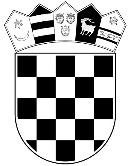 REPUBLIKA HRVATSKAMINISTARSTVO PRAVOSUĐA I UPRAVE